            1º ANO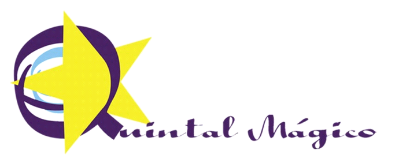 LISTA DE MATERIAL PARA 2022 – USO INDIVIDUAL            1º ANOLISTA DE MATERIAL PARA 2022 – USO INDIVIDUAL01Caderno grande, capa dura c/ 69 folhas01Caderno pequeno p/ inglês01 Camiseta velha (trabalhos com tinta)01Garrafinha D’água01Pastinha de plástico c/ elástico-Tam. A401Estojo escolar contendo: 1régua pequena (30 cm), 2 borrachas, 1 caixa de lápis de cor com 12 cores, 1 cola bastão, 2 lápis de escrever, 1 tesoura sem ponta, 1 jogo de canetinhas c/ 12 cores (se ainda não tem), 03 marcas textos coloridos01 Kit massinha de modelar01 Livro de literatura infantil, de acordo com a idade01Bloco de papel branco, grosso para desenho, tamanho A401Bloco de papel colorido, tamanho A4- C/ DIVERSAS CORES01Pacote de refil de cola quente- pequeno01Cola líquida - grande